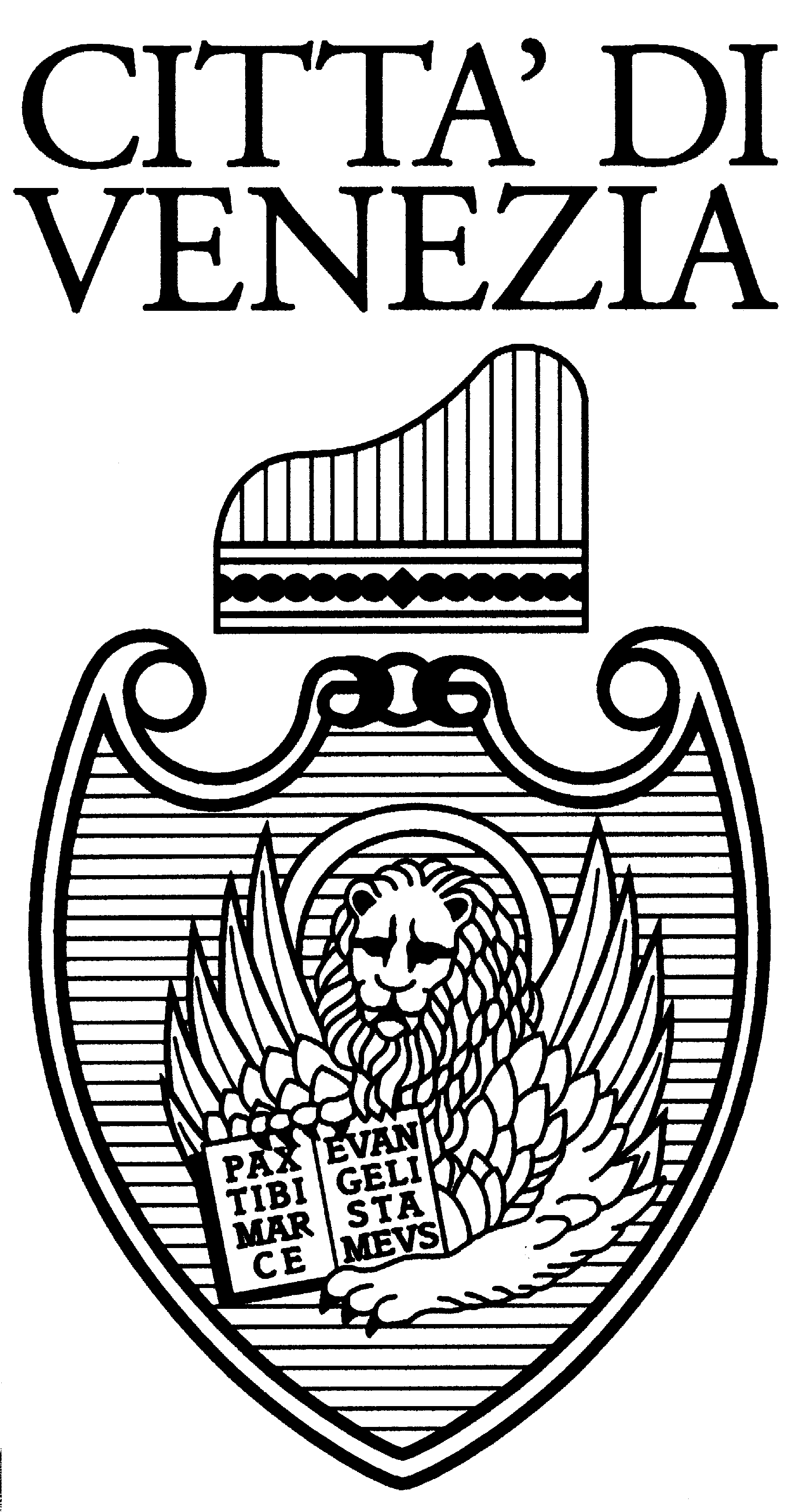 								Comune di Venezia
								Direzione Sviluppo, Promozione della Città								Tutela delle Tradizioni  e del Verde Pubblico								Settore Verde Pubblico
								Servizio Tutela del Suolo e Verde Pubblico
								via Giustizia, 23 								30170 Mestre (VE) 				    		        Direttore Avv. Marco  Mastroianni								e-mail: verdepubblico.rifiuti@comune.venezia.it								 PEC: verdepubblico@pec.comune.venezia.it Richiesta di Adozione ADOTTA UN’AIUOLA“Art. 8, lett. 8 e 23 del Regolamento Comunale per la Tutela e la Promozione del Verde in città” 2009La/II sottoscritta/o .................................................…………………………………………………………………….nata/o a .....................................................................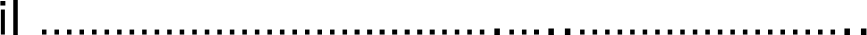 residente    a    ....................................................in    via   .....................................................................codice  fiscale  .......................................................  telefono..........................................................email...............................................................................................................………………….in qualità di :cittadinolegale rappresentante della società /associazione/altro ............................................……………………..con sede a ..................................................... in via ........................................................………………………...codice fiscale/partita IVA ............................................................................................……………………..chiededi rinnovare l'adozione dell’aiuola/area verde sita a ..........................................................in  via   ......................................................................................................................................…motivazione……………………………………………………………………………………………….A tal proposito si impegna aeseguire le opere di manutenzione ordinaria rispettando quanto disposto dalle prescrizioni riportate nell’autorizzazione rilasciata  dal  Settore Verde Pubblico, del Comune di Venezia;presentare, nel caso di modifiche, un progetto di sistemazione a verde dell’area comprensivo anche del piano di manutenzione ordinaria.Allega:copia della carta di identità;foto dello spazio verde che si vuole adottare.Luogo e dataFirma ....................................................